May                 May.360068@2freemail.com  	Conduct error analysis and prepare counter measure as preventive action to minimize number of errors	Exposed to LEAN process improvements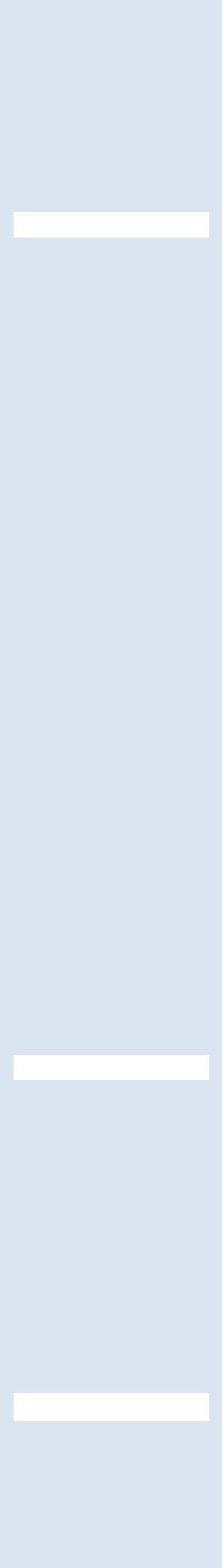 Roles andResponsibilitiesAccounting Section Leader - Accounts PayableFCC (Philippines) Corp.106 North Science Ave., Biɦan Laguna, PhilippinesJune 2012 - November 2015Mainly in-charge in preparing accounts payable voucher, check voucher and check payments.In-charge in checking local sales invoice, monitoring overdue accounts and assisting suppliers' inquiries for their collectibles.Prepare Journal Voucher entries to the Journal Vouchers Book and Adjusting Journal Entries.Prepares pertinent monthly journal entries to record expenses according to date incurred/received.In-charge in updating departmental files, QMS/EMS files, accounting files in utility and accounting forms, work instructions, and other accounting documents.In-charge in releasing of checks and monitoring outstanding and unreleased checks.In-charge in preparation of audit schedules of Accounts payable – trade/others (foreign/local).Responsible in recording and monitoring of accruals and liquidationMonitors BSP Foreign Exchange RatePrepare government reports such as Monthly & Quarterly VAT (Value-Added Tax) to be submitted to Bureau of Internal RevenuePrepare Philippine Economic Zone Authority Monthly Report for the compliance as PEZA zone manufacturing companyMonitors and prepares documents for Fixed Asset Disposal and scrap materials with valuePerforms all other related functions assigned and directed by Accounting Supervisor & Manager, Assistant Vise President and President/General ManagerRoles andResponsibilitiesSecretary and BookkeeperFCC-P Associates Credit CooperativeFebruary - July 2015Assigned as Secretary in-charge in preparing minutes of the meeting, informing Board of Directors for scheduled meeting, seminars and trainings.Prepare all legal documents for establishing credit cooperativeIn-charge in recording and monitoring shares and monthly contribution of the members including their loan and interestPrepare all data needed for Tax Exemption CertificateIn-charge in computing member's loan and releasing check	J-Course Training (Quality Control Education)Trainings and	- FCC (Philippines) Corp.SeminarsQMS - ISO 9001:2008 & EMS - ISO 14001:2004- FCC (Philippines) Corp.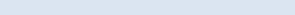 Educational	Tertiary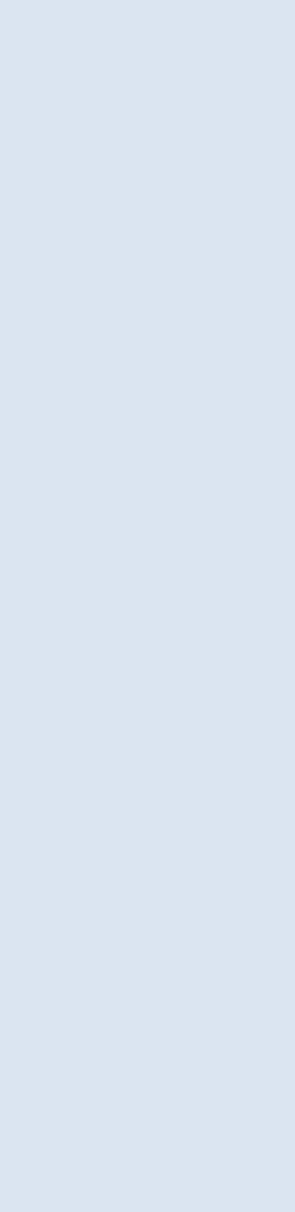 AttainmentDegree:	Bachelor of Science in Accounting ManagementBatangas State University- Malvar, Batangas PhilippinesCum LaudeJune 2008 - April 2012SecondaryAurora National High SchoolAurora, Naujan, Oriental Mindoro, PhilippinesValedictorianMarch 2008PersonalBackground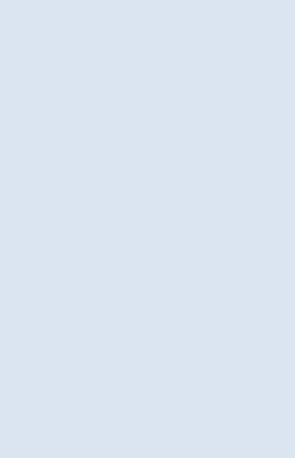 Date of Birth:	June 04, 1992Place of Birth:	Aurora, Naujan, Oriental Mindoro, PhilippinesCitizenship:	FilipinoRace:	AsianCivil Status:	SingleAge:	24Height:	154cmWeight:	47kgI hereby certify that all the above information are true and correct to the best of my knowledge.CareerTo develop a high professional level in a position that demands theTo develop a high professional level in a position that demands theTo develop a high professional level in a position that demands theTo develop a high professional level in a position that demands theTo develop a high professional level in a position that demands theTo develop a high professional level in a position that demands theTo develop a high professional level in a position that demands theTo develop a high professional level in a position that demands theObjectiveTo develop a high professional level in a position that demands theTo develop a high professional level in a position that demands theTo develop a high professional level in a position that demands theTo develop a high professional level in a position that demands theTo develop a high professional level in a position that demands theTo develop a high professional level in a position that demands theTo develop a high professional level in a position that demands theTo develop a high professional level in a position that demands theabilities and knowledge in Accounting field. To apply the tools acquiredabilities and knowledge in Accounting field. To apply the tools acquiredabilities and knowledge in Accounting field. To apply the tools acquiredabilities and knowledge in Accounting field. To apply the tools acquiredabilities and knowledge in Accounting field. To apply the tools acquiredabilities and knowledge in Accounting field. To apply the tools acquiredabilities and knowledge in Accounting field. To apply the tools acquiredabilities and knowledge in Accounting field. To apply the tools acquiredabilities and knowledge in Accounting field. To apply the tools acquiredthroughout  my  professional  studies  and  labor  experience  intended  forthroughout  my  professional  studies  and  labor  experience  intended  forthroughout  my  professional  studies  and  labor  experience  intended  forthroughout  my  professional  studies  and  labor  experience  intended  forthroughout  my  professional  studies  and  labor  experience  intended  forthroughout  my  professional  studies  and  labor  experience  intended  forthroughout  my  professional  studies  and  labor  experience  intended  forthroughout  my  professional  studies  and  labor  experience  intended  forthroughout  my  professional  studies  and  labor  experience  intended  forProfessionalsystem improvement and adding value for company’s long term viability.system improvement and adding value for company’s long term viability.system improvement and adding value for company’s long term viability.system improvement and adding value for company’s long term viability.system improvement and adding value for company’s long term viability.system improvement and adding value for company’s long term viability.system improvement and adding value for company’s long term viability.system improvement and adding value for company’s long term viability.ProfessionalHighlightsKnowledgeable in AccountingKnowledgeable in AccountingKnowledgeable in AccountingKnowledgeable in AccountingKnowledgeable in AccountingKnowledgeable in AccountingKnowledgeable in AccountingKnowledgeable in Accounting  Accounts Payable in-charge  Accounts Payable in-charge  Accounts Payable in-charge  Accounts Payable in-charge  Accounts Payable in-charge  Knowledgeable in SAGE ACCPAC System and EPIC Production  Knowledgeable in SAGE ACCPAC System and EPIC Production  Knowledgeable in SAGE ACCPAC System and EPIC Production  Knowledgeable in SAGE ACCPAC System and EPIC Production  Knowledgeable in SAGE ACCPAC System and EPIC Production  Knowledgeable in SAGE ACCPAC System and EPIC Production  Knowledgeable in SAGE ACCPAC System and EPIC Production  Knowledgeable in SAGE ACCPAC System and EPIC ProductionSystem  Knowledgeable in Microsoft Office (Excel, PowerPoint, Word,  Knowledgeable in Microsoft Office (Excel, PowerPoint, Word,  Knowledgeable in Microsoft Office (Excel, PowerPoint, Word,  Knowledgeable in Microsoft Office (Excel, PowerPoint, Word,  Knowledgeable in Microsoft Office (Excel, PowerPoint, Word,  Knowledgeable in Microsoft Office (Excel, PowerPoint, Word,  Knowledgeable in Microsoft Office (Excel, PowerPoint, Word,  Knowledgeable in Microsoft Office (Excel, PowerPoint, Word,Access)  Basic knowledge in Oracle system and MS Access  Basic knowledge in Oracle system and MS Access  Basic knowledge in Oracle system and MS Access  Basic knowledge in Oracle system and MS Access  Basic knowledge in Oracle system and MS Access  Basic knowledge in Oracle system and MS Access  Basic knowledge in Oracle system and MS Access  Top Performer and Best Auditor  Top Performer and Best Auditor  Top Performer and Best Auditor  Top Performer and Best Auditor  Top Performer and Best AuditorWORK EXPERIENCEWORK EXPERIENCEWORK EXPERIENCEWORK EXPERIENCESenior Associate - Quality Analyst (Invoicing, F&A Process,  AccountsSenior Associate - Quality Analyst (Invoicing, F&A Process,  AccountsSenior Associate - Quality Analyst (Invoicing, F&A Process,  AccountsSenior Associate - Quality Analyst (Invoicing, F&A Process,  AccountsSenior Associate - Quality Analyst (Invoicing, F&A Process,  AccountsSenior Associate - Quality Analyst (Invoicing, F&A Process,  AccountsSenior Associate - Quality Analyst (Invoicing, F&A Process,  AccountsSenior Associate - Quality Analyst (Invoicing, F&A Process,  AccountsSenior Associate - Quality Analyst (Invoicing, F&A Process,  AccountsReceivables - U.S. based account)Receivables - U.S. based account)Receivables - U.S. based account)Receivables - U.S. based account)Receivables - U.S. based account)Syntel Infotech Inc.Syntel Infotech Inc.Syntel Infotech Inc.Syntel Infotech Inc.McKinley Hill, Taguig City, Manila, PhilippinesMcKinley Hill, Taguig City, Manila, PhilippinesMcKinley Hill, Taguig City, Manila, PhilippinesMcKinley Hill, Taguig City, Manila, PhilippinesMcKinley Hill, Taguig City, Manila, PhilippinesMcKinley Hill, Taguig City, Manila, PhilippinesNovember 2015 - February 2017November 2015 - February 2017November 2015 - February 2017November 2015 - February 2017Roles andAnalyze insurance billing request from the BranchAnalyze insurance billing request from the BranchAnalyze insurance billing request from the BranchAnalyze insurance billing request from the BranchAnalyze insurance billing request from the BranchAnalyze insurance billing request from the BranchResponsibilitiesPrepare Invoice for the Insurance Billing RequestPrepare Invoice for the Insurance Billing RequestPrepare Invoice for the Insurance Billing RequestPrepare Invoice for the Insurance Billing RequestPrepare Invoice for the Insurance Billing RequestPrepare Invoice for the Insurance Billing RequestPrepare Invoice for the Insurance Billing RequestPrepare Invoice for the Insurance Billing RequestPrepare Invoice for the Insurance Billing RequestPrepare Invoice for the Insurance Billing RequestPrepare Invoice for the Insurance Billing RequestPrepare Invoice for the Insurance Billing Request  Responsible  Responsibleinreviewingandauditing  therequestbilled  bytheoperationResponsible  in  filtering  and  catching  internal  errors  to  preventResponsible  in  filtering  and  catching  internal  errors  to  preventResponsible  in  filtering  and  catching  internal  errors  to  preventResponsible  in  filtering  and  catching  internal  errors  to  preventResponsible  in  filtering  and  catching  internal  errors  to  preventResponsible  in  filtering  and  catching  internal  errors  to  preventResponsible  in  filtering  and  catching  internal  errors  to  preventResponsible  in  filtering  and  catching  internal  errors  to  preventexternal errors and meet 100% accuracy as customer's requirementexternal errors and meet 100% accuracy as customer's requirementexternal errors and meet 100% accuracy as customer's requirementexternal errors and meet 100% accuracy as customer's requirementexternal errors and meet 100% accuracy as customer's requirementexternal errors and meet 100% accuracy as customer's requirementexternal errors and meet 100% accuracy as customer's requirementexternal errors and meet 100% accuracy as customer's requirement  Consolidate all process updates and cascade it to the operation  Consolidate all process updates and cascade it to the operation  Consolidate all process updates and cascade it to the operation  Consolidate all process updates and cascade it to the operation  Consolidate all process updates and cascade it to the operation  Consolidate all process updates and cascade it to the operation  Consolidate all process updates and cascade it to the operation  Consolidate all process updates and cascade it to the operation  In-charge  In-chargeinweeklyerrordiscussionandcoachingforbillers/processors who committed highest number of errorsbillers/processors who committed highest number of errorsbillers/processors who committed highest number of errorsbillers/processors who committed highest number of errorsbillers/processors who committed highest number of errorsbillers/processors who committed highest number of errorsbillers/processors who committed highest number of errors  Conduct error discussion with the cross domain (Bangalore Team,  Conduct error discussion with the cross domain (Bangalore Team,  Conduct error discussion with the cross domain (Bangalore Team,  Conduct error discussion with the cross domain (Bangalore Team,  Conduct error discussion with the cross domain (Bangalore Team,  Conduct error discussion with the cross domain (Bangalore Team,  Conduct error discussion with the cross domain (Bangalore Team,  Conduct error discussion with the cross domain (Bangalore Team,  Conduct error discussion with the cross domain (Bangalore Team,India) for the external errors and escalationsIndia) for the external errors and escalationsIndia) for the external errors and escalationsIndia) for the external errors and escalationsIndia) for the external errors and escalations  Sub-in-charge in Team Captain for day-to-day assigned task  Sub-in-charge in Team Captain for day-to-day assigned task  Sub-in-charge in Team Captain for day-to-day assigned task  Sub-in-charge in Team Captain for day-to-day assigned task  Sub-in-charge in Team Captain for day-to-day assigned task  Sub-in-charge in Team Captain for day-to-day assigned task  Sub-in-charge in Team Captain for day-to-day assigned task  Sub-in-charge in Team Captain for day-to-day assigned taskand  Sub-in-charge in Team Captain for day-to-day assigned task  Sub-in-charge in Team Captain for day-to-day assigned task  Sub-in-charge in Team Captain for day-to-day assigned task  Sub-in-charge in Team Captain for day-to-day assigned task  Sub-in-charge in Team Captain for day-to-day assigned task  Sub-in-charge in Team Captain for day-to-day assigned task  Sub-in-charge in Team Captain for day-to-day assigned task  Sub-in-charge in Team Captain for day-to-day assigned taskandconduct Huddle or assemblyconduct Huddle or assemblyconduct Huddle or assemblyconduct Huddle or assembly